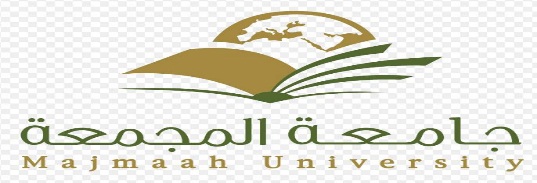 College of Engineering اتعهد انا...................................الطالب الموقع ادناة باني على علم في حالة وجود تعارض في جدولي الدراسي او وجود متطلب سابق للمواد المراد اضافتها فانها لن تضافI……………………………..…., here by confirm that is I known to me that in case there is any clash in my time table, or if there is any PRE-REQ of added courses, my request to add this course will be refused. Student signature                                                                                              Advisor signatureStudent Name:Student Name:Student ID:Student ID:Department:Department:Semester/year:Semester/year:SECTION NUMBERINSTRUCTOR NAMECOURSE CODECOURSE CODEADDADDADDADDADDDROPDROPDROPDROPDROP